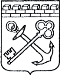 АДМИНИСТРАЦИЯ ЛЕНИНГРАДСКОЙ ОБЛАСТИКОМИТЕТ ПО СОХРАНЕНИЮ КУЛЬТУРНОГО НАСЛЕДИЯ ЛЕНИНГРАДСКОЙ ОБЛАСТИПРИКАЗ«___»____________2022 года                                                     №___________________                                                                                                        Санкт-ПетербургОб установлении предмета охраны объекта культурного наследия регионального значения «Братское захоронение советских воинов, погибших в 1941-44 гг.» по адресу: Ленинградская область, Всеволожский муниципальный район, Куйвозовское сельское поселение, СНТ «Керро-2», сооружение № 1В соответствии со ст. 9.2, 20, 33 Федерального закона от 25 июня 2002 года                    № 73-ФЗ «Об объектах культурного наследия (памятниках истории и культуры) народов Российской Федерации», п. 2.1.1 Положения о комитете по сохранению культурного наследия Ленинградской области, утвержденного постановлением Правительства Ленинградской области от 24 декабря 2020 года № 850, Положением о едином государственном реестре объектов культурного наследия (памятников истории и культуры) народов Российской Федерации, утвержденным приказом Минкультуры России от 3 октября 2011 года № 954, приказываю:1. Установить предмет охраны объекта культурного наследия регионального значения «Братское захоронение советских воинов, погибших в 1941-44 гг.» по адресу: Ленинградская область, Всеволожский муниципальный район, Куйвозовское сельское поселение, СНТ «Керро-2», сооружение № 1, принятого под государственную охрану решением Леноблисполкома от 16.05.1988 № 189 «Об утверждении списка военно-исторических памятников и памятных мест, подлежащих охране в Ленинградской области», согласно приложению к настоящему приказу.2. Комитету по сохранению культурного наследия Ленинградской области обеспечить:- внесение соответствующих сведений в Единый государственный реестр объектов культурного наследия (памятников истории и культуры) народов Российской Федерации;- обеспечить размещение настоящего приказа на сайте комитета                                       по сохранению культурного наследия Ленинградской области в информационно-телекоммуникационной сети «Интернет».3. Настоящий приказ вступает в силу со дня его официального опубликования.4. Контроль за исполнением настоящего приказа оставляю за собой. Заместитель ПредседателяПравительства Ленинградской области – председатель комитета по сохранениюкультурного наследия                                                                                            В.О. ЦойПриложениек приказу комитетапо сохранению культурного наследияЛенинградской областиот «___» _____________2022 г.№ _________________________Предмет охраныобъекта культурного наследия регионального значения«Братское захоронение советских воинов, погибших в 1941-44 гг.» по адресу: Ленинградская область, Всеволожский муниципальный район, Куйвозовское сельское поселение, СНТ «Керро-2», сооружение № 1Предмет охраны может быть уточнен в процессе историко-культурных                                     и реставрационных исследований, реставрационных работ.№п/пВиды предмета охраны Предмет охраныФотофиксация12341Объемно-пространственное решение территорииместонахождение: в юго-восточной части СНТ «Керро-2», на невысоком плоском холмеобъемно-пространственное и композиционное решение территории, представляющее собой плоский невысокий холм с мемориальными объектами в его западной части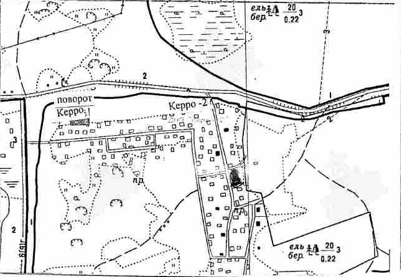 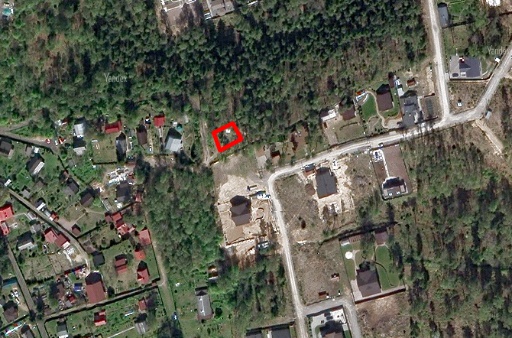 2Объемно-пространственное решениебратское захоронение со стелой в память о павших неизвестных красноармейцах в годы Великой Отечественной войны и братской могилой с девятью стелами с именами увековеченных военнослужащих 123-й стрелковой дивизии и 577-го гаубичного артиллерийского полка, между братскими могилами установлен деревянный восьмиконечный крест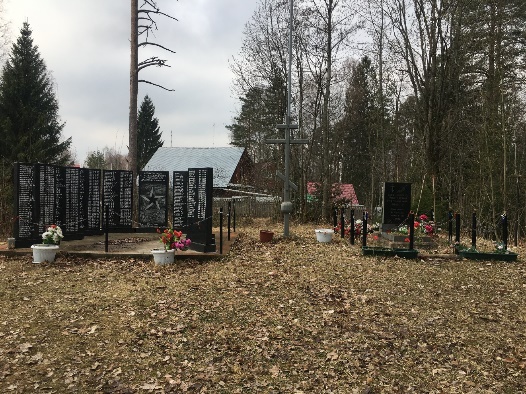 3Архитектурно-художественное решениестела на братском захоронении неизвестных воинов, павших в годы Великой Отечественной войны: габариты, конфигурация мемориальной плиты (прямоугольная), с повышенным цоколем, материал (черный гранит); габариты цветника, конфигурация (прямоугольная), материал (черный гранит); основание: габариты, конфигурация (прямоугольная, с повышенным объемом в месте установки стелы), материал (бетон), фаска (широкая, прямоугольная);поребрики по периметру братского захоронения неизвестных красноармейцев: габариты, конфигурация (прямоугольная), материал (бетон), фаска в центральной части восточного поребрика (широкая, прямоугольная); мемориальная надпись на стеле братского захоронения неизвестных воинов, павших в годы Великой Отечественной войны:«Воинам, павшим за Родину в Великой Отечественной войне 1941-1945 гг. / Ваши имена не известны. Память о Вас вечна»мемориальные надписи: способ нанесения (пескоструйная гравировка) с последующим окрасом;стелы на братском захоронении военнослужащих 123-й стрелковой дивизии и 577-го гаубичного артиллерийского полка: габариты, конфигурация (прямоугольная) с невысоким цоколем, материал (черный гранит); материал основания и поребриков (бетон)габариты столбиков и цепей ограждения, материал (металл), цветовое решение столбов (черный);восьмиконечный крест: габариты, конфигурация (со сферой в нижней части), материал (дерево), цветовое решение (графитовый серый)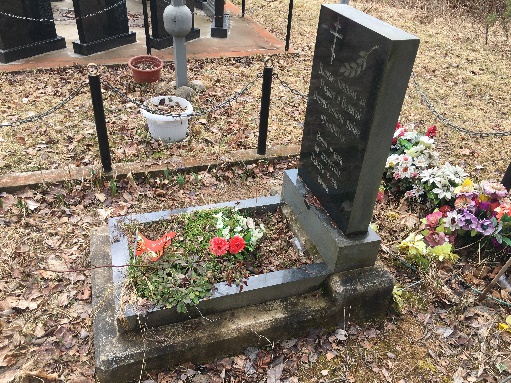 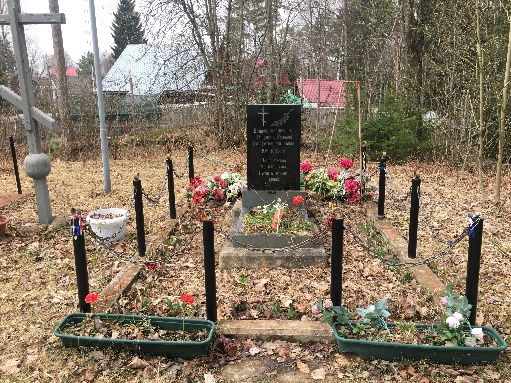 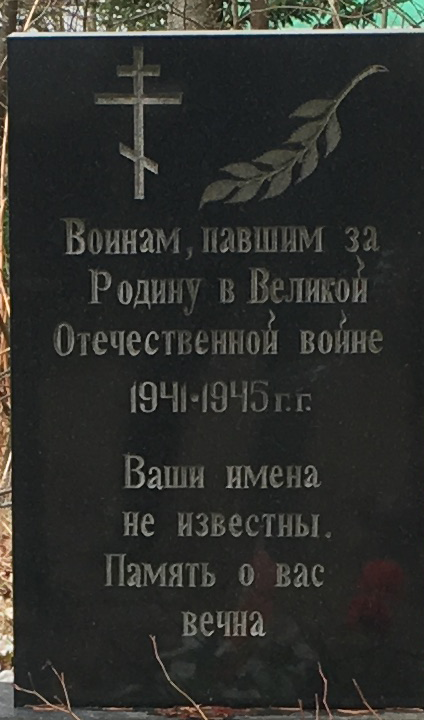 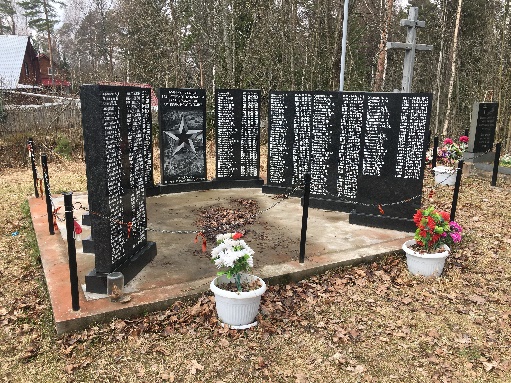 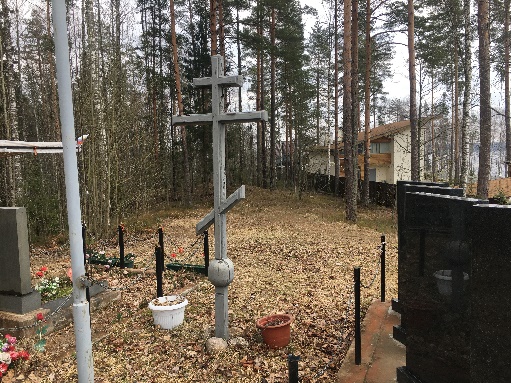 